BreakfastLunchDinner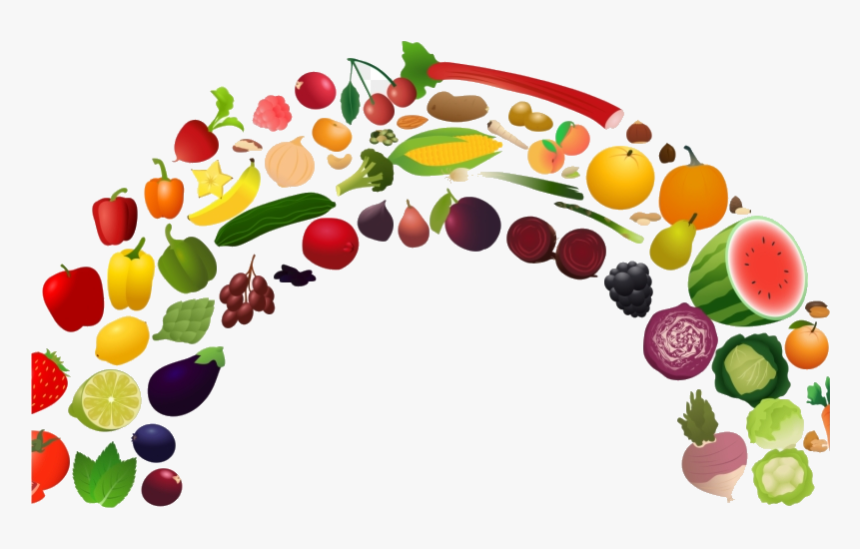 